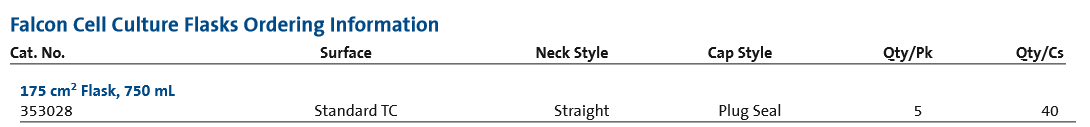 Qty Required: 4000PCS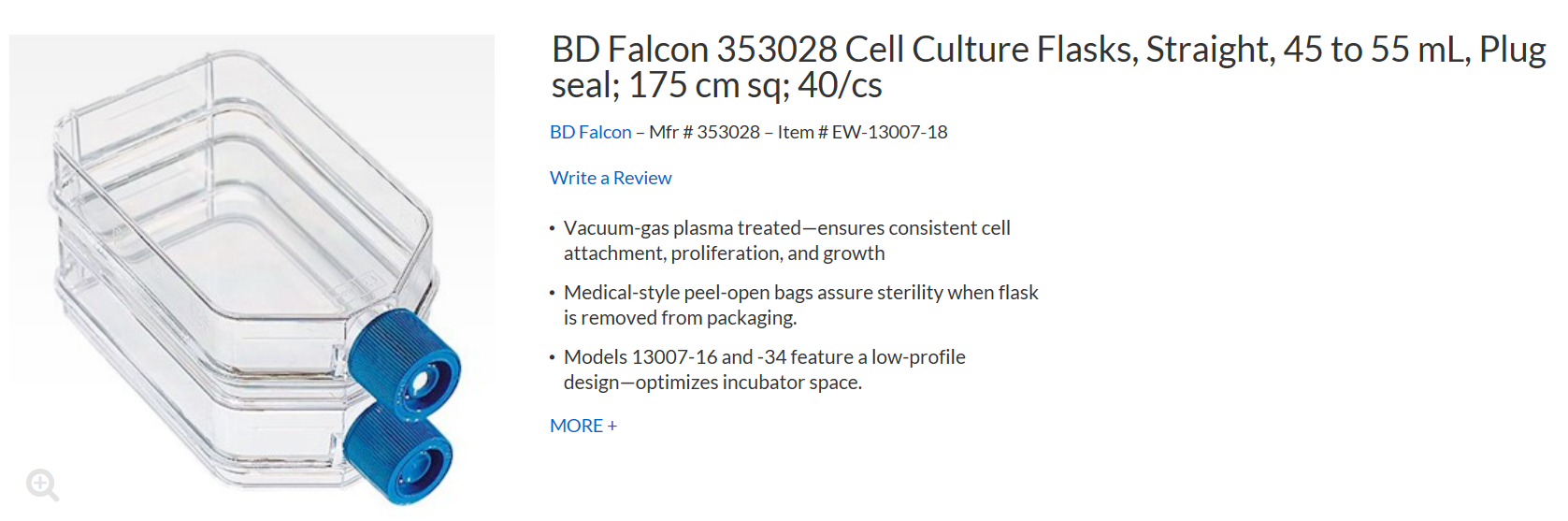 